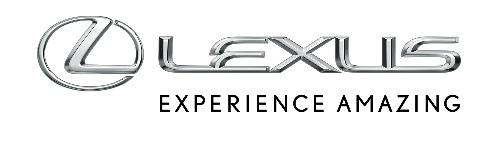 20 CZERWCA 2023LEXUS BUDUJE SIEĆ STACJI SZYBKIEGO ŁADOWANIA SAMOCHODÓW ELEKTRYCZNYCH. PIERWSZA POWSTAŁA W TOKIOLexus rozpoczął budowę sieci stacji szybkiego ładowania samochodów elektrycznychPierwszy obiekt otworzono w TokioDo 2030 roku ma powstać 100 stacji w całej JaponiiW trakcie ładowania właściciel Lexusa może skorzystać m.in. z usług fryzjera, z kawiarni czy masażuZ myślą o użytkownikach elektrycznych Lexusów marka tworzy sieć wyjątkowych stacji szybkiego ładowania, które wyróżniają się najwyższym poziomem obsługi klienta. Pierwszy obiekt otwarto w czerwcu w Tokio w nowoczesnym budynku Tokyo Midtown Hibaya. W podziemnym garażu przygotowano oznaczone stanowiska dla aut Lexusa z szybkimi ładowarkami o mocy 150 kW, które uzupełnią energię w baterii modelu RZ w 30 minut.Wizytę w stacji ładownia Lexusa można zaplanować nawet z 60-dniowym wyprzedzeniem przy pomocy aplikacji na smartfony. Stacja rozpoznaje numery rejestracyjne pojazdu, więc samochód zostanie automatycznie wpuszczony na stanowisko ładowania. Płatność za ładowanie pobierana jest z połączonej z kontem karty, gdy auto opuszcza stację.Wyróżnikiem stacji szybkiego ładowania Lexusa ma być obsługa klienta zgodna z zasadami japońskiej gościnności Omotenashi. Klienci w trakcie ładowania mogą skorzystać z szeregu usług, by jak najlepiej wykorzystać czas, gdy auto uzupełnia energię. W Tokio przy stacji ładowania przygotowano specjalną strefę z poczęstunkiem i napojami bezalkoholowymi, można skorzystać ze stanowiska do pracy w kawiarni, a także po wcześniejszej rezerwacji udać się do fryzjera, barbera lub masażysty w ramach programu partnerskiego Lexusa.Kolejny taki obiekt powstaje w Kurizawie. Lexus planuje do 2030 roku otworzyć 100 takich stacji w całej Japonii. 